INSTITUTE OF AERONAUTICAL ENGINEERING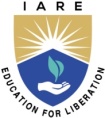 				(Autonomous)			Dundigal, Hyderabad- 500 043CLASS WISE COURSE ALLOCATION   CO-ORDINATOR							       HEAD OF THE DEPARTMENTNAME OF THE DEPARTMENT :PROGRAM:ACADEMIC YEAR:YEAR:SEMESTER:S. NoClassCourse CodeCourse NameName of the FacultyTheory / WeekTutorialPractical Hours / Week1234567891011                                                                                                          Total                                                                                                          Total                                                                                                          Total                                                                                                          Total                                                                                                          Total000